История моей семьи во время Великой Отечественной войны                                    Бойматов  Мирзаядгар                                                     (1920-1998)     Мой рассказ основан  на сведениях устной истории передававшийся в моей семье и сведениях, содержащихся на сайте https://pamayt-naroda.ru/heroes/podvig-shelovek-yubileinaya_kartoteka1518190699.     Мой двоюродный прадедушка родился в 1920 году, в Узбекской ССР, Андижанской области, Балыкчинского района, селе Алимбек. В семье обычного рабочего.      Моему двоюродному дедушке было 20 лет, когда его призвали  в ряды Советской армии в 1940 г.  Исходя из этого, можно понять, что когда война началась он уже был в армии. По рассказам моего отца, мой двоюродный дедушка прошёл всю войну, после чего вернулся домой. Из-за своих боевых отличий был удостоен Орденом Отечественной войны первой степени, об этом я узнал из сведений хранящихся на сайте pamyat-naroda.ru. После войны, он работал в колхозе, занимался починкой тракторов. Там, в колхозе он встретил свою жену. Он вырастил и воспитал шестерых детей, которые благодарны ему за все. Он умер в возрасте 78 лет, был похоронен на местном кладбище, Балыкчинского района.     Я очень горжусь своим двоюродным дедушкой, и очень благодарен ему за все что он сделал. Я считаю, что мы все должны знать историю своей семьи, чтобы передавать эти знания будущим поколениям.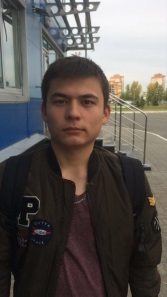                                                                            Юсупов Жамшидбек, группа 9105